Wisnu Hadi Pamungkas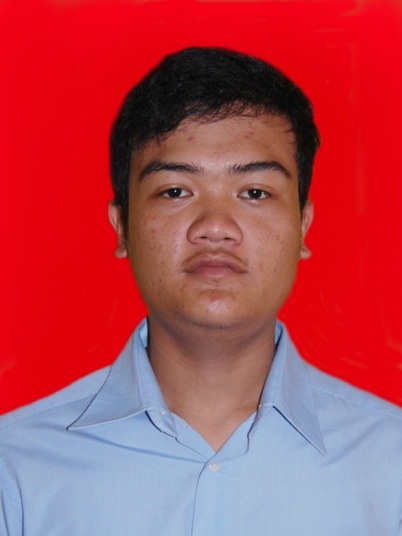 Wisnu.pa@students.amikom.ac.id+62 822 4229 9899OBJECTIVELoremipsumdolor sitamet, consecteturadipisicingelit, sed do eiusmodtemporincididuntutlabore et dolore magna aliqua. Utenim ad minim veniam, quisnostrud exercitation ullamcolaboris nisi utaliquipEDUCATION OR QUALIFICATIONPROFESSIONAL EXPERIENCE  OR TRANING2014 – Present : Freelance technician of POINT-NET Sidareja, Cilacap2013 – 2014     : Developer of NDESO Network (RT/RW Net) Sidareja, Cilacap 2010 – Present : Freelance technician of Adhyaksa Sarana Computer, CilacapAREA OF EXPERTIESHardware & Software TroubleshoutingHardware & Software InstalationBasic  Network MaintenanceBasic Database ProgramingPhotoshop image editingPERSONEL SKILLHighly motivated Excellent imagination Attention to detailPERSONEL DETAILDOB		: Cilacap, 20 Maret 1992Nationality	: IndonesiaLanguages	: Indonesia, EnglishMarital Status	: SingleInterests	:  Gaming, TravelingAddress	: Jl Kaswari No 77, Mancasan Lor, Condong catur, Depok, Sleman, Yogyakarta